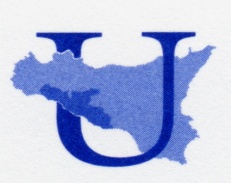 POLO UNIVERSITARIO DELLA PROVINCIA DI AGRIGENTORENDICONTO GENERALE DELL’ESERCIZIO FINANZIARIO 2013CONTO del patrimonioCONSORZIO UNIVERSITARIO DELLA PROVINCIA DI AGRIGENTOCONTO DEL PATRIMONIO CONSORZIO UNIVERSITARIO DELLA PROVINCIA DI AGRIGENTOCONTO DEL PATRIMONIO CONSORZIO UNIVERSITARIO DELLA PROVINCIA DI AGRIGENTOCONTO DEL PATRIMONIO CONSORZIO UNIVERSITARIO DELLA PROVINCIA DI AGRIGENTOCONTO DEL PATRIMONIO CONSORZIO UNIVERSITARIO DELLA PROVINCIA DI AGRIGENTOCONTO DEL PATRIMONIO ATTIVOATTIVOATTIVOATTIVOATTIVO2013201320122012ParzialiTotaliParzialiTotaliImmobilizzazioniMobili e arredamento€ 984.357,97€ 984.024,91Materiale bibliografico€ 40.103,35€ 40.103,35Sistemi informatici e strumenti tecnici€ 635.956,36€ 635.617,63Altri beni€ 116.366,15€ 116.366,15Totale immobilizzazioni materiali€ 1.776.783,83€ 1.776.112,04Attivo circolanteCrediti:Crediti v/soci€ 1.127.740,44€ 1.399.443,04Crediti v/Regione Sicilia € 4.533.768,40€ 2.719.165,42Crediti da servizi c/terzi€ 2.500,00€-Crediti da Progetti€ 1.262.241,21€ 1.397.145,04Crediti per ristrutturazione locale via Atenea€ 160.000,00€ 160.000,00Altri crediti€ 3.057,77€ 1.721.554,85 Totale crediti€ 7.089.307,82€ 7.397.308,35Disponibilità liquide:Fondo cassa al 31/12€ 1.311.588,20€ 1.146.745,61Totale liquidità€ 1.311.588,20Risconti attiviCosti anticipati€-Totale Risconti attivi€-Totale attivo€ 10.177.679,85€ 10.320.166,00PASSIVOPASSIVOPASSIVOPASSIVOPASSIVO2013201320122012ParzialiTotaliParzialiTotaliFondi:Fondi ammortamento mobili e arredamento€ 984.357,97 € 984.024,91 Fondo ammortamento materiale bibliografico€ 40.103,35 € 40.103,35 Fondo ammortamento sistemi informatici€ 635.956,36 € 635.617,63 Fondo ammortamento altri beni€ 116.366,15 € 116.366,15 Totale fondo ammortamento€ 1.776.783,83€ 1.776.112,04Fondo trattamento fine rapporto€ 197.706,98€ 176.706,98Totale fondi€ 1.974.490,81€ 1.952.819,02Passivo correnteDebitiDebiti per funzionamento€ 381.114,63 € 275.059,01 Debiti per servizi studenti€ 6.328,40 € 6.328,40 Debiti per attività didattica€ 31.226,78 € 36.223,86 Trasferimenti Università Palermo€ 5.759.558,55 € 5.008.526,23 Debiti da servizi c/terzi€ 17.131,31 € 21.782,05 Debiti da progetti€ 1.154.194,35 € 1.454.534,78 Debiti da investimenti€ 274.387,22 € 279.477,90 Altri debiti€ 565.457,94 € 579.431,34 Totale passivo corrente€ 8.189.399,18€ 7.661.363,57Risconti passiviRicavi anticipati€-Totale risconti passivi€-Totale passivo € 10.163.889,99€ 9.614.182,59Patrimonio nettoNetto patrimoniale€ 13.789,86€ 705.983,41Totale a pareggio€ 10.177.679,85€ 10.320.166,00